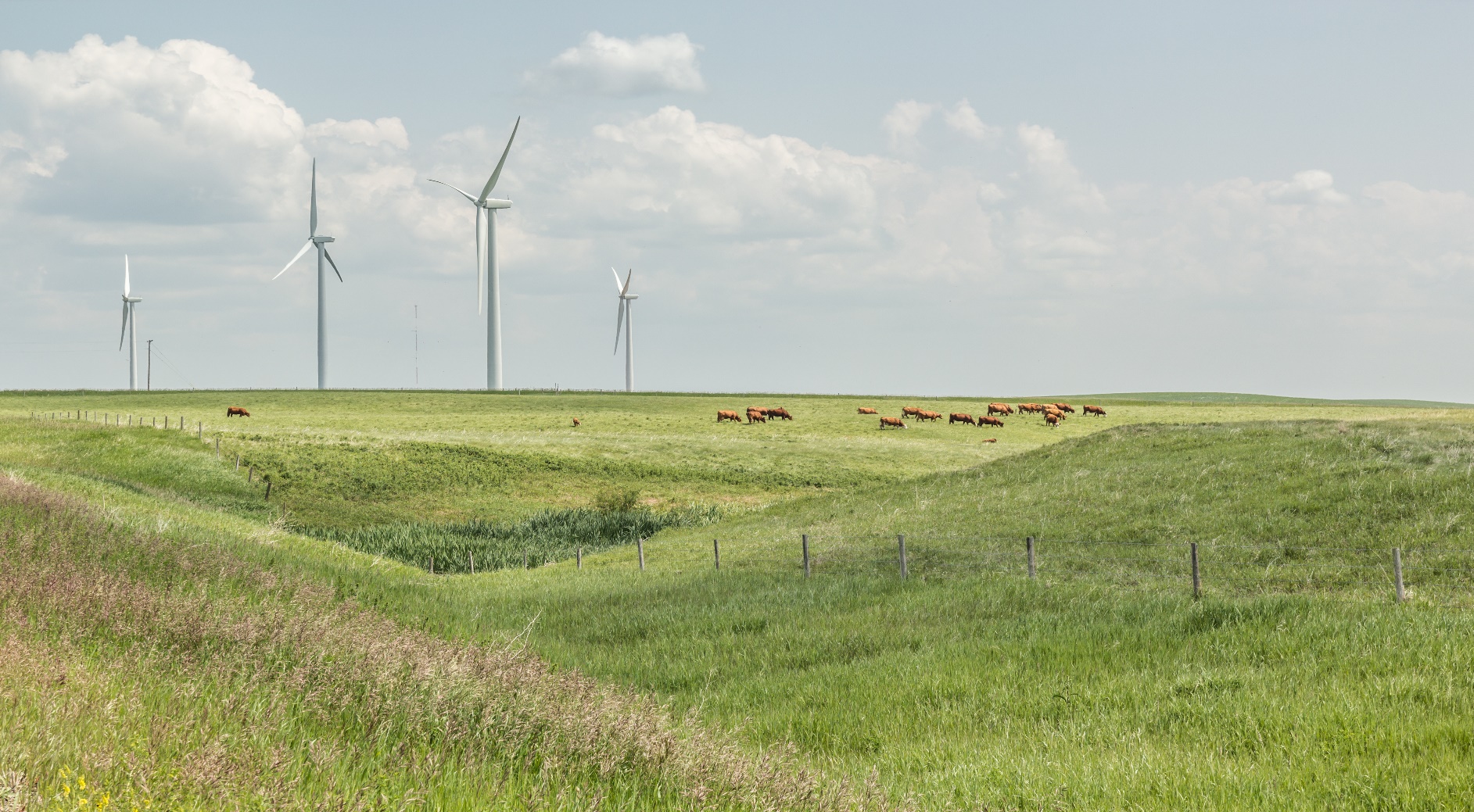 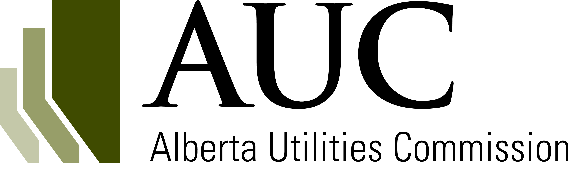 Date: 							Applicant’s company name:When complete, save a copy of this form as a PDF file and submit the file to the AUC through the eFiling System.Total capability of energy storage facility in megawatts (MW):(Note: total capability cannot increase or decrease by more than +/- 10 per cent or +/- 10 MW, whichever is less.)Confirm total capability of energy storage facility in MW:Chemistry of the batteries, where applicable:(Note: chemistry cannot change)Confirm that the selected battery chemistry is the same as approved.Vendor of the batteries, where applicable:(Note: vendor cannot change)Confirm that the vendor is the same as approved.Extent of land use disturbance within the approved project boundary(Note: extent of land use disturbance may increase or decrease.)Confirm extent of land use disturbance (in hectares) within the approved project boundary.Total disturbance to native grassland or other types of wildlife habitat, encroachment into Alberta Environment and Protected Areas’ minimum setbacks for wildlife habitat features; or any encroachments into Alberta Environment and Protected Areas’ minimum setbacks for permanent wetlands.(Note: the total disturbance cannot increase.)Noise environment(Note: permissible sound levels at the most affected receptors (as determined under Rule 012: Noise Control) must continue to be met.)Provide sound output of noise generating equipment. Confirm that the project continues to meet permissible sound levels at the most affected receptors (as determined under Rule 012). Provide any new or additional noise mitigation measures implemented to ensure that permissible sound levels will be met: Provide table of predicted noise levels (to one decimal point) from finalized project receptors. [Please submit along with your form].Participant involvement program(Note: if new or additional notification or consultation is required, including any requirements under Rule 012, there cannot be any unresolved objections arising from the final project update.)Confirm that new or additional notification or consultation either was not required or that it was undertaken. Provide a summary of any new or additional notification or consultation that was undertaken. Confirm that there are no unresolved objections to the project arising from the final project update. Final site layoutProvide a final site drawing and map with the locations and descriptions of the project’s major components and the site boundary, and provide a Keyhole Markup Language (.kml/.kmz) file.Project boundary(Note: approved project boundary cannot increase.)Confirm that the approved project boundary has not increased. 